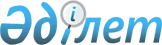 О внесении изменений и дополнений в Инструкцию № 34 "О порядке исчисления и уплаты земельного налога"
					
			Утративший силу
			
			
		
					Утверждено приказом Министра государственных доходов Республики Казахстан от 3 мая 1999 года № 310. Зарегистрирован в Министерстве юстиции Республики Казахстан 4.06.1999г. N 791. Утратил силу - приказом Министра государственных доходов РК от 9.04.2002 № 416 (извлечение из приказа см. ниже).              Извлечение из приказа Министра государственных доходов 

                 Республики Казахстан от 9 апреля 2002 года № 416 



 

      В соответствии с Законом Республики Казахстан от 12 июня 2001 года Z010210_ "О введении в действие Кодекса Республики Казахстан "О налогах и других обязательных платежах в бюджет" (Налоговый кодекс)" приказываю: 

      1. Признать утратившими силу некоторые приказы согласно приложению: 

      ...Приказ Министерства государственных доходов Республики Казахстан от 3 мая 1999 года N 310 "Об утверждении изменений и дополнений в Инструкции N 34 "О порядке исчисления и уплаты земельного налога"... 



Министр --------------------------------------------------------------------------- 



 

      1. Преамбулу изложить в следующей редакции: 

      "Настоящая Инструкция разработана в соответствии с Указом Президента Республики Казахстан от 24 апреля 1995 года № 2235, имеющим силу Закона, Z952235_ "О налогах и других обязательных платежах в бюджет". 

      2. В пункте 2 после слова "юридические" дополнить словами "лица (в том числе нерезиденты), их филиалы, представительства и иные обособленные структурные подразделения". 

      3. В пятом абзаце пункта 6 после слова "юридических" дополнить 

словами "лиц (в том числе нерезидентов), их филиалов, представительств и иных обособленных структурных подразделений". 4. В пункте 10 после слов "юридическим лицам" дополнить словами "(в том числе нерезидентам), их филиалам, представительствам и иным обособленным структурным подразделениям". 5. Пункт 11 изложить в следующей редакции: "11. Ставка налога на земли, предоставленные гражданам для ведения личного подсобного хозяйства, садоводства, огородничества и дачного строительства, включая земли, занятые под постройками, устанавливается в следующих размерах: при площади до 0,12 гектара - 20 тенге за 0,01 гектара; на площадь от 0,12 по 0,25 гектара - 100 тенге за 0,01 гектара; на площадь, превышающую 0,25 гектара - 400 тенге за 0,01 гектара. Пример. Физическое лицо имеет во владении земельный участок, предоставленный для ведения личного подсобного хозяйства, садоводства, огородничества и дачного строительства, площадью 0,30 гектара. Размер земельного налога за 1999 год составит: на площадь до 0,12 гектара 0,12:0,01 = 12 12 х 20 = 240 (тенге), на площадь от 0,12 по 0,25 гектара (25-12) х 100 = 1300 (тенге), на площадь, превышающую 0,25 гектара (30-25) х 400 = 2000 (тенге) Всего 240 + 1300 + 2000 = 3540 (тенге).". 6. В пункте 13: первый абзац изложить в следующей редакции: 

      "Юридические лица (в том числе нерезиденты), их филиалы, представительства и иные обособленные структурные подразделения самостоятельно исчисляют размер земельного налога, подлежащего уплате, и ежегодно не позднее первого июля текущего года представляют в территориальные налоговые органы по месту своего нахождения декларации причитающегося налога по каждому земельному участку по установленной форме (приложение 5 к настоящей Инструкции).". 

      7. В пункте 14 слова "инспекциям" заменить словом "комитетам". 

      8. В пункте 15 слова "органами налоговой службы" заменить словами "территориальными налоговыми органами". 

      9. В пункте 17 после слова "юридических" дополнить словами "лиц (в том числе нерезидентов), их филиалов, представительств и иных обособленных структурных подразделений". 

      10. В пункте 19 после слов "юридические лица" дополнить словами "(в том числе нерезиденты), их филиалы, представительства и иные обособленные структурные подразделения". 

      11. В пятом абзаце пункта 21 слова "колхозов, совхозов, межхозяйственных предприятий и организаций, других сельскохозяйственных предприятий, а также" заменить словами "сельскохозяйственных товаропроизводителей". 

      12. Пункт 27 дополнить подпунктами 27-1) и 27-2) следующего содержания: 

      "27-1) Для городов Астаны, Алматы и городов областного значения, перечень которых приведен в приложении 6 к настоящей Инструкции, ставка налога на придомовые земельные участки, за исключением земель, занятых жилищным фондом, включая строения и сооружения при них, устанавливается в следующих размерах: 

      при площади по 0,06 гектара - 20 тенге за 0,01 гектара; 

      на площадь, превышающую 0,06 гектара - 600 тенге за 0,01 гектара. 



 

      Пример. 

      Физическое лицо имеет во владении земельный участок в городе Капчагае Алматинской области общей площадью 0,18 гектара, в том числе 0,06 гектара занято жилищным фондом и 0,12 гектара отведено под придомовой земельный участок. 

      Базовая ставка налога на земли населенных пунктов, занятые 

жилищным фондом, включая строения и сооружения при них, по городу Капчагаю согласно приложению 4 настоящей инструкции составляет 0,2 тенге за 1 квадратный метр. Базовая ставка налога на земли населенных пунктов, занятые жилищным фондом с учетом коэффициента, установленного на 1999 год, составит 0,2 х 1,57 = 0,31 тенге. Размер земельного налога за 1999 год составит: на площадь 0,06 гектара, занятую под жилым домом: 600 х 0,31 = 186 (тенге) (0,06 гектара = 600 квадратных метров), на площадь по 0,06 гектара, отведенную под придомовой земельный участок: 6 х 20 = 120 (тенге), на площадь, превышающую 0,06 гектара, отведенную под придомовой земельный участок: (12 - 6) х 600 = 3600 (тенге) Всего: 186 + 120 + 3600 = 3906 (тенге). Для остальных населенных пунктов ставка налога на придомовые земельные участки, за исключением земель, занятых жилищных фондом, включая строения и сооружения при них, устанавливается в следующих размерах: при площади до 0,12 гектара - 20 тенге за 0,01 гектара; на площадь от 0,12 по 0,25 гектара - 100 тенге за 0,01 гектара; на площадь, превышающую 0,25 гектара - 400 тенге за 0,01 гектара. 

      27-2) Земли населенных пунктов, занятые под территории, на которых осуществляется деятельность со взиманием сбора за право реализации товаров на рынках Республики Казахстан, автостоянки, автозаправочные станции облагаются налогом по ставкам на земли, занятые нежилыми строениями, сооружениями, участками, необходимыми для их содержания, а также санитарно-защитными зонами объектов, техническими и иными зонами, предусмотренным в приложении 4 к настоящей Инструкции, увеличенным в 10 раз.". 

      13. Пункт 31 исключить. 

      14. В пункте 33 пример изложить в следующей редакции: 

      "Базовая ставка налога на земли, занятые нежилыми строениями в г. Костанае согласно приложению 4 настоящей Инструкции составляет 3,25 тенге за 1 кв.метр. В соответствии с пунктом 4 статьи 107 Указа к базовой ставке налога на земли населенных пунктов применяется коэффициент, устанавливаемый постановлением Правительства Республики Казахстан. Базовая ставка налога на земли населенных пунктов с учетом коэффициента, установленного на 1999 год, составит 3,25 х 1,57 = 5,10 тенге. Согласно пункту 3 статьи 113 местные представительные органы имеют право понижать базовые ставки земельного налога до семидесяти процентов. При этом предельный размер сниженной базовой ставки должен составлять 3,57 тенге (5,10 х 70% = 3,57).". 

      15. В пункте 53 слово "инспекций" заменить словом "органов". 

      16. В пункте 54 слова "в момент их получения" исключить. 

      17. В пункте 62: 

      в подпункте 2): 

      слова "организации, содержащиеся за счет государственного бюджета" заменить словами "государственные учреждения"; 

      дополнить подпунктами 2-1), 2-2) и 2-3) следующего содержания: 

      2-1) государственные предприятия, основным видом деятельности которых является выполнение работ (оказание услуг) в области науки и библиотечного обслуживания; 

      2-2) государственное предприятие, осуществляющее функции в области государственной аттестации научных кадров; 

      2-3) государственные предприятия, основным видом деятельности которых является осуществление театрально-зрелищных и (или) концертных мероприятий, оказание услуг по хранению историко-культурных ценностей, в области социальной защиты и социального обеспечения детей, престарелых и инвалидов, в области спорта;"; 

      подпункт 8) изложить в следующей редакции: 

      "8) налогоплательщики в соответствии с контрактом, заключенным с уполномоченным органом* по инвестициям: 



 

      Примечание: * Уполномоченный орган по инвестициям - Агентство Республики Казахстан по инвестициям. 



 

      на срок до 5 лет с момента заключения контракта - до 100 % от основной ставки согласно пунктам 24, 27, 35 настоящей Инструкции; 

      на последующий период до 5 лет - не более 50 % от основной ставки согласно пунктам 24, 27, 35 настоящей Инструкции. 

      Конкретные сроки и размеры предоставления льгот по земельному налогу устанавливаются по каждому налогоплательщику в контракте и в зависимости от приоритета, времени и условий окупаемости проекта. 

      При предоставлении стандартных льгот по контракту, заключенному с уполномоченным органом по инвестициям базой определения стандартных льгот являются новые или дополнительно задействованные земельные участки. 

      Льготы предоставляются на основании справки, выданной Комитетом по управлению земельными ресурсами Министерства сельского хозяйства Республики Казахстан. 

      При расторжении контракта, в соответствии с которым была предоставлена указанная льгота, земельный налог подлежит исчислению и внесению в бюджет за весь период деятельности налогоплательщика с применением соответствующих штрафных санкций, предусмотренных Указом Президента Республики Казахстан, имеющим силу Закона, "О налогах и других обязательных платежах в бюджет" Z952235_ , то есть взыскивается вся сумма земельного налога с начислением пени в размере 1,5-кратной ставки рефинансирования, установленной Национальным банком Республики Казахстан, за каждый день просрочки; 

      дополнить подпунктами 9 и 10 следующего содержания: 

      9) исправительные учреждения; 

      10) организации, осуществляющие деятельность, связанную с оказанием медицинской помощи (за исключением косметологических услуг), и (или) образовательных услуг в сфере детского дошкольного, среднего, среднеспециального и высшего образования по соответствующим лицензиям на право ведения данных видов деятельности, при условии, что доходы от такой деятельности составляют не менее 50 процентов в объеме совокупного годового дохода.". 

      18. В пункте 64 слова "подпунктах 1-5" заменить словами "подпунктах 1)-5), 9), 10)". 

      19. Приложение 4 к инструкции № 34 изложить в следующей редакции: 



"Приложение 4 

к Инструкции Главной налоговой инспекции Министерства финансов Республики Казахстан от 27 июня 1995 г. № 34 V950075_ 

 



 

                              Базовые ставки 

земельного налога населенных пунктов Базовые ставки налога на земли населенных пунктов устанавливаются в расчете на один квадратный метр площади в следующих размерах: _________________________________________________________________________ Вид населенного пункта!Ставка налога в тенге на !Ставка налога в тенге на !земли, занятые нежилыми !земли, занятые жилищным !строениями, сооружениями,!фондом, включая строения !участками, необходимыми !и сооружения при них !для их содержания, а так-! !же санитарно-защитными зо! !нами объектов, техничес- ! !кими и иными зонами ! ______________________!_________________________!________________________ _________1____________!___________2_____________!__________3_____________ Города: Алматы 15,00 0,5 Астана 10,00 0,5 Актау 5,00 0,3 Актобе 3,50 0,3 Атырау 4,25 0,3 Тараз 4,75 0,3 Караганда 5,00 0,3 Кызылорда 4,50 0,3 Костанай 3,25 0,3 Павлодар 3,00 0,3 Петропавловск 3,00 0,3 Уральск 3,00 0,3 Усть-Каменогорск 5,00 0,3 Шымкент 4,75 0,3 Алматинская область: города областного значения 3,50 0,2 города районного значения 3,00 0,2 Акмолинская область: города областного значения 3,00 0,2 города районного значения 2,60 0,2 Остальные 85 процентов от 0,2 города областного ставки, установленной для значения областного центра Остальные 75 процентов от 0,1 города районного ставки, установленной для значения областного центра Поселки 0,50 0,07 Села (аулы) 0,25 0,05 _________________________________________________________________________ 20. Приложение 5 изложить в следующей редакции: 21. Дополнить приложением 6 следующего содержания: 



Приложение 5 

к Инструкции Главной налоговой инспекции Министерства финансов Республики Казахстан от 27 июня 1995 г. № 34 V950075_ 

 



 

                                Декларация 

по земельному налогу Штамп предприятия __________________ (объединения, организации) (Банк) _______________________ __________________ РНН !_!_!_!_!_!_!_!_!_!_!_!_! (банковские счета) По______________________________________ (наименование юридического лица) за ________ год ___________________________ (адрес налогоплательщика) ___________________________ (телефон) __________________________________________________________________________ Перечень объектов !Площадь земельного!Ставка за 1 га!Сумма земельного налогообложения и их !участка (га, кв.м)!или за 1 кв.м ! налога, тенге местонахождение (адрес)! ! ! _______________________!__________________!______________!________________ Итого __________________________________________________________________________ Всего подлежит уплате земельного налога___________________ тенге в следующие сроки: 20 февраля _________г._____________________тенге 20 мая _________г._____________________тенге 20 августа _________г._____________________тенге 20 ноября _________г._____________________тенге Ответственность налогоплательщика перед законом Мы несем ответственность перед законом Начальник налогового за истинность и полноту сведений, комитета____________ ____________ приведенных в данной декларации (Ф.И.О.) (подпись) Начальник отдела_________ ________ (Ф.И.О.) (подпись) Руководитель__________________ _______________ (Ф.И.О.) (подпись) Главный бухгалтер __________________ _______________ (Ф.И.О.) (подпись) Дата _______________ МП Аудитор, оказавший услуги по составлению декларации________________ _____________ (Ф.И.О., РНН) (подпись) МП 

      Примечание: Срок уплаты земельного налога для сельскохозяйственных землепользователей и землевладельцев - не позднее 1 октября текущего года. Декларация по земельному налогу представляется в налоговый комитет по месту нахождения облагаемых объектов не позднее 1 июля текущего года. По вновь отведенным земельным участкам среди налогового года декларация по земельному налогу представляется в течение месяца с момента их предоставления. 



Приложение 6 

к Инструкции Главной налоговой инспекции Министерства финансов Республики Казахстан от 27 июня 1995 г. № 34 V950075_ 

 



 

                  Перечень городов областного значения 

Акмолинская область 1. г. Степногорск Актюбинская область 2. г. Актобе Алматинская область 3. г. Капшагай 4. г. Талдыкорган 5. г. Текели Атырауская область 6. г. Атырау Восточно-Казахстанская область 7. г. Усть-Каменогорск 8. г. Зыряновск 9. г. Лениногорск 10. г. Курчатов 11. г. Семипалатинск Западно-Казахстанская область 12. г. Уральск Жамбылская область 13. г. Тараз Карагандинская область 14. г. Караганда 15. г. Балхаш 16. г. Жезказган 17. г. Каражал 18. г. Приозерск 19. г. Сарань 20. г. Темиртау 21. г. Шахтинск Костанайская область 22. г. Костанай 23. г. Аркалык 24. г. Лисаковск 25. г. Рудный Кызылординская область 26. г. Кызылорда Мангистауская область 27. г. Актау 28. г. Жанаозен Павлодарская область 29. г. Павлодар 30. г. Аксу 31. г. Экибастуз Северо-Казахстанская область 32. г. Петропавловск 33. г. Кокшетау Южно-Казахстанская область 34. г. Шымкент 35. г. Арысь 36. г. Кентау 37. г. Туркестан 

 
					© 2012. РГП на ПХВ «Институт законодательства и правовой информации Республики Казахстан» Министерства юстиции Республики Казахстан
				